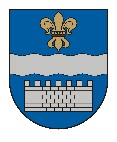   LATVIJAS REPUBLIKASDAUGAVPILS PILSĒTAS DOMEReģ. Nr. 90000077325, K. Valdemāra iela 1, Daugavpils, LV-5401, tālr. 65404344, 65404368, fakss 65421941 e-pasts info@daugavpils.lv   www.daugavpils.lv2020.gada 18.maijā                                                                       Saistošie noteikumi Nr.19                                                                                                  (protokols Nr.21,   1.§)                                                                                                  APSTIPRINĀTI                                                                                                 ar Daugavpils pilsētas domes                                                                                2020.gada18.maija                                                                          lēmumu Nr.183 Grozījums Daugavpils pilsētas domes 2016. gada 8. decembra saistošajos noteikumos Nr. 46 “Daugavpils pilsētas pašvaldības materiālais atbalsts mazaizsargātajām personām”Izdoti saskaņā ar likuma "Par pašvaldībām" 43.panta trešo daļu, Sabiedriskā transporta pakalpojumu likuma 14.panta trešo daļu un likuma "Par palīdzību dzīvokļa jautājumu risināšanā" 26.panta otro daļu

Izdarīt Daugavpils pilsētas domes 2016.gada 8.decembra saistošajos noteikumos Nr. 46 “Daugavpils pilsētas pašvaldības materiālais atbalsts mazaizsargātajām personām” (Latvijas Vēstnesis, 2016, Nr. 254 (5826), 2017, Nr. 90 (5917), 125 (5952), 130 (5957), 2018, Nr.11 (6097), 63 (6149), 73 (6159), 141 (6227), 248 (6334), 2019, Nr.23 (6362), 2020, Nr.18, 40, 57, 58, 92) grozījumu,  svītrojot 119.punktu.Daugavpils pilsētas domes priekšsēdētājs 					         A.Elksniņš       Dokuments ir parakstīts ar drošu elektronisko parakstu un satur laika zīmogu